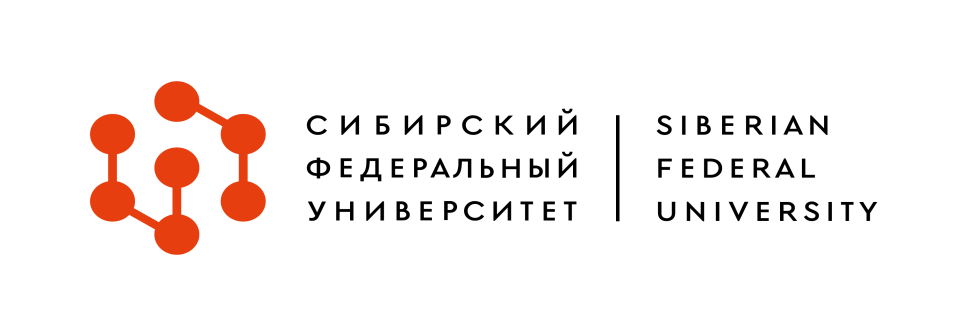 XVIII Международной конференции студентов, аспирантов и молодых ученых «Проспект Свободный - 2022»  Институт  Филологии и Языковой Коммуникации«MATHEMATICS AND COMPUTER SCIENCE (IN ENGLISH) »Естественнонаучное направлениеПРОГРАММА ПРОВЕДЕНИЯ СЕКЦИИПредседатель – доцент С. И. БашмаковЖюри: доцент Т. С. Галич, доцент В. Е. Зализняк, доцент Д. Ю. Почекутов, Секретарь - ст. преподаватель Т. Н. Свиридова.       Контакты секретаря секции: тел: 8-902-927-93-17 email maths2015@yandex.ruАдрес  и место проведения секции: пр. Свободный 79, корпус 3, ауд. 34-07  Дата и время проведения секции:    28.04.2022 в 14.00Список участников секции:Бузурный Максим Игоревич, LAURANT DETERMINANT FOR A ONE VARIABLE POLYNOMIAL, студент 4 курса ИМиФИ СФУ.Научный руководитель д-р физ.-мат. наук, профессор  Цих А.К.Бычкова Софья Евгеньевна, THE INFLUENCE OF MONETARY ILLUSION ON IRRATIONAL COMPONENTS OF ECONOMIC BEHAVIOR, студент 2 курса, ИЭГУиФ СФУ.Научный руководитель канд. фил. наук, доцент Гаврилина Л.Е.Велисевич Александр Викторович,  ON AN INVERSE PROBLEM FOR THE STATIONARY EQUATION WITH THE THIRD TYPE BOUNDARY CONDITION, аспирант 4 курса,  ИМиФИ СФУ.Научный руководитель канд. физ.-мат. наук, доцент Любанова А.ШВилков Павел Юрьевич, APPROXIMATION OF SOLUTIONS TO PARABOLIC LAME-TYPE OPERATORS IN CYLINDER DOMAINS, студент 4 курса ИМиФИ СФУ.Научный руководитель д-р физ.-мат. наук, профессор  Шлапунов А.А.Голубев Роман Андреевич,  INCREASING THE ORDER OF ACCURACY OF DIFFERENCE SCHEMES BY THE NYSTROM METHOD, магистрант  1 курса,  ИМиФИ СФУ.Научный руководитель д-р физ.-мат. наук, профессор, член-корр. РАН  Шайдуров В.В. Донец Екатерина Александровна, UNIFICATION IN PRETABULAR EXTENSIONS OF INT, студент 4 курса, ИМиФИ СФУ.Научный руководитель канд. физ.-мат. наук, доцент Башмаков С. И.Зверева Татьяна Юрьевна,  ISSUES OF UNIFICATION, FINITE APPROXIMABILITY AND SEMANTIC CHARACTERIZATION OF THE TEMPORAL LOGIC OF KNOWLEDGE WITH THE UNIVERSAL MODALITY LTK.SLU,   магистрант  2 курса, ИМиФИ СФУ.Научный руководитель канд. физ.-мат. наук, доцент Башмаков С. И.Зубров Иван Евгеньевич,  THE CAUCHY PROBLEM FOR A ONE-DIMENSIONAL LOADED PARABOLIC  EQUATION,  магистрант  1 курса, ИМиФИ СФУ. Научный руководитель канд. физ.-мат. наук, доцент Фроленков И. В.Ишутин Валерий Андреевич,  PARALLEL ALGORITHMS FOR FINDING THE SHORTEST PATH ON A GRAPH, студент 4 курса, ИМиФИ СФУ.  Научный руководитель канд. физ.-мат. наук, доцент Кучунова Е.В. Киселёв Андрей Викторович, APPLICATION OF VORONOI DIAGRAM FOR LANDSCAPE VISUALIZATION, студент 4 курса, ИМиФИ СФУ.Научный руководитель канд. физ.-мат. наук, доцент Кучунова Е.В. Клешкова Екатерина Андреевна, ON TRUNCATIONS OF THE DISCRIMINANT FOR THE SYSTEM OF TRINOMIAL ALGEBRAIC EQUATIONS аспирант 3курса, ИМиФИ СФУ.Научный руководитель д-р физ.-мат. наук, профессор Антипова И.А. Которженко Софья Андреевна, SWITCHBOARD BATTERY LOAD, студент 2 курса, ИКиИТ СФУ.Научный руководитель д-р тех. наук, профессор Краснобаев Ю.В.Мукосий Александр Алексеевич,UNIFICATION TREES, студент 2 курса, ИМиФИ СФУ.Научный руководитель канд. физ.-мат. наук, доцент Башмаков С. И.Овчинникова Илона Владимировна, THE HOMOLOGY OF AN ALGEBRAIC CURVE IN A TWO-DIMENSIONAL TORIC MANIFOLD, магистрант  1 курса,  ИМиФИ СФУ.Научный руководитель канд. физ.-мат. наук, доцент Бушуева Н. А.Смелых Кирилл Александрович, SEMANTIC DEFINITION OF CTL, студент 2 курса, ИМиФИ СФУ.Научный руководитель канд. физ.-мат. наук, доцент Башмаков С. И.Соломенникова Юлия Николаевна, AN INVESTIGATION OF ANKI FLASHCARDS AS A STUDY TOOL FOR THE LANGUAGE ACQUISITION, студент 4 курса ИФБиБ СФУ.Хабарова Регина Игоревна, AUTOMATION REPRESENTATION OF A FULLERENE MOLECULE, студент 3 курса, ИМиФИ СФУ. Научный руководитель канд. физ.-мат. наук, доцент Федченко Д. П.Хорьякова Юлия Александровна, FUNDAMENTAL SOLUTION OF A NON-C-LINEAR PERTURBATION OF THE CAUCHY-RIEMANN OPERATOR, магистрант  2 курса,  ИМиФИ СФУ. Научный руководитель д-р физ.-мат. наук, профессор  Шлапунов А.А.Чернов Григорий Николаевич, ANALYSIS OF HEART RATE VARIABILITY BY MATHEMATICAL METHODS BASED ON ELECTROCARDIOGRAM DATA,  студент 3 курса, ИМиФИ СФУ.Научный руководитель канд. физ.-мат. наук, доцент Семёнова Д.В. 